شماره:..........................تاریخ : .........................فرم اخذ مجوز چاپ پایان نامه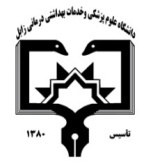 به : مدیریت محترم تحصیلات تکمیلی دانشکدهاز : استاد راهنما با سلام احتراما" پایان نامه  آقای / خانم ......................... دانشجوی کارشناسی ارشد رشته ...................................... با عنوان" ............................................................................................................................................................................................." از لحاظ کلیات و فرمت نگارشی جهت چاپ و صحافی مورد تائید می باشد. نام و نام خانوادگی استاد راهنما :امضاء